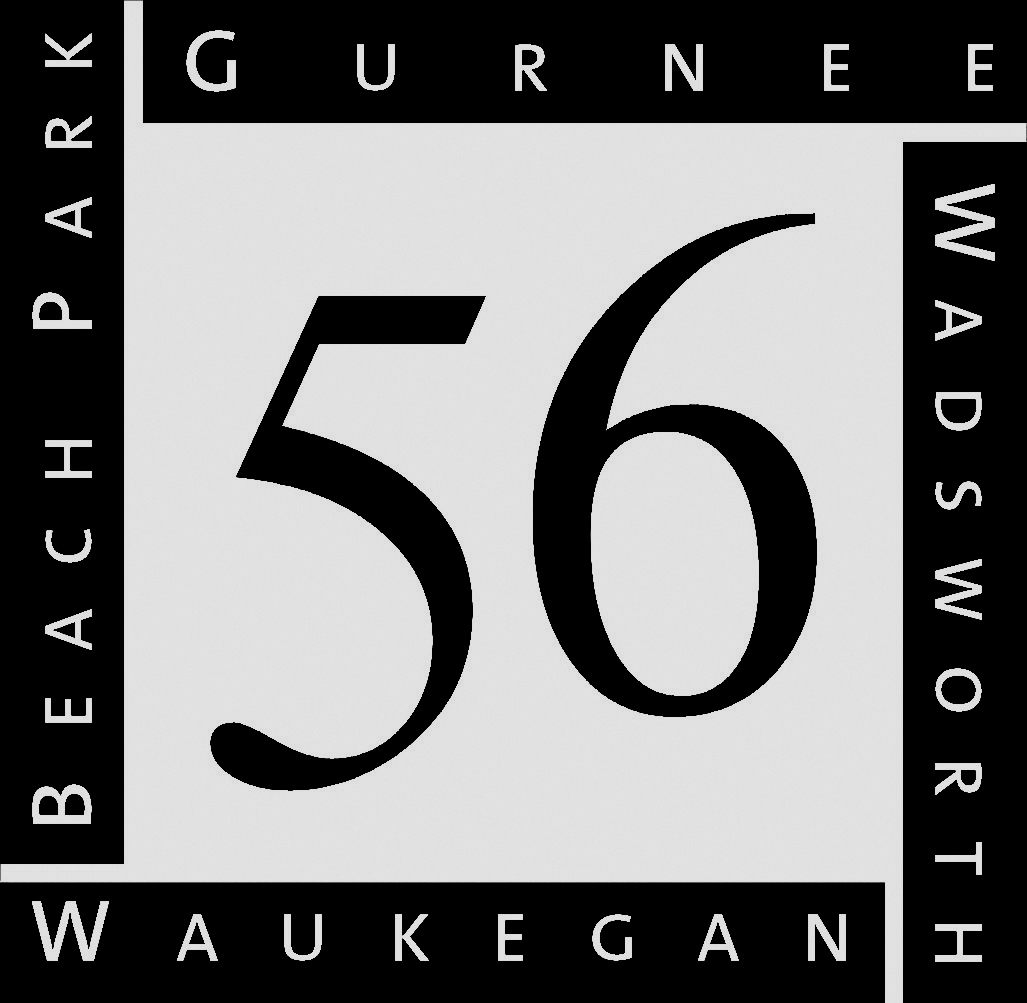 Medical ReviewPlease complete the following information regarding your child. Your answers will provide us with baseline information and the necessary data for problem identification and a working knowledge of your child as a unique individual.  Thank you for your cooperation.  Today’s Date:      PLEASE RETURN THIS FORM TO YOUR CHILD’S SCHOOL OFFICE WITHIN ONE WEEK.CHILD’S NAME:      BIRTHDATE:      AGE:      GRADE:      TEACHER:      	Name of Adult completing this form:       Relationship to above named child:  Birth Parent    Foster Parent  Adoptive Parent    GuardianTo the best of your ability, please answer all of the questions, even if you feel they do not apply.  Please ask the person who gave you this form for help if there is something you do not understand.What are your main concerns?       What is the best phone number to reach you?      What is the best time of day to reach you?      Do you prefer to be reached by email? No Yes, email address     Parental InformationMother/Guardian’s Name         Age      Occupation       Employer      Military No  YesHighest grade level completed?      Father/Guardian’s Name          Age       Occupation      Employer      Military  No  YesHighest grade level completed?      Does this child have other parents/stepparent(s)?     No    Yes, if yes please provide the following information.Name          Relationship to this child       Name       Relationship to this child      Primary CaregiversWith what adult(s) does this child live?      How long in this current living situation      Who cares for this child when caregivers are gone?       How many hours per day is this child in a child-care setting?      Pregnancy History     Prenatal History is unknown  Mother’s age during this pregnancy         Mother’s occupation during this pregnancy     Mother’s overall health during pregnancy: Excellent Good Fair Poor, explain      Father’s age during this pregnancy          Father’s occupation during this pregnancy      Birth History            Birth History is unknown  Due Date       Gestational Age at time of birth      (weeks)   Birth Weight       Was the babyearly  late  on time                Was your baby considered premature?  Yes, how many weeks early     Vaginal Birth   C-section  Forceps or Vacuum  Medications for painHospital Birth   Home Birth	Other        Passed Newborn Hearing Screening:   No Yes	How long did baby stay in hospital?     How long did mother stay in hospital ?     Was mother sick with infection or fever during the delivery or shortly after?   No  Yes,   explain     If the baby stayed longer then the mother, why?      APGAR scores       (if known)Did the baby have any of the following problems or needs?Any other concerns or comments regarding your child’s birth      First Year of Life                 History is unknown  Would you say your child’s health in the first year of life was   Excellent    Very Good   Good    Fair   Poor, explain      Health Problems in the first year of lifeAny other issues or concerns in the first year of life?      Developmental Milestones, please check yes if your child met these milestones in the specified time frameHistory is unknown Were any of your child’s skills/developmental milestones lost after 24 months of age? No    Yes,  explain       Illness History Check all of those that apply, please give a brief description and include student’s age at time of condition.Please give details here:      Please make note of any other medical issues or concerns:       Medical Diagnoses:      Date diagnosed:     Physician’s name:     Physician History  (doctors your child has seen)Has your child received any therapy:   Physical  Occupational   Speech   At what age?     Your child is:    Right-Handed    Left-Handed   Both Student LifestyleDo you think your child’s health is:   Excellent/Very healthy  Usually healthy/Occasionally ill  Sick more frequently than other children    Sick “all the time”How does your child perceive his/her health, is it similar to your perception?      Does your child’s teacher ever express concerns to you regarding your child’s health, illnesses, or absenteeism? If so, please explain:       Medications, please list name, dosage and time taken     List Vitamins and/or herbal supplements:      NutritionDoes your child eat a well-balanced diet?      No  Yes, if no explain                                                                                                                                                                                             Is your child a picky eater?     Yes   No Is your child a vegetarian or vegan?      Yes  No   Does your child have any dietary restrictions?     Yes  No, explain      Does your child drink caffeine?   ☐ Yes, how much and how often      EnvironmentIs your child exposed to cigarette smoke?    Yes  No      Is there a gun in your home?  Yes.  No.       If yes, is it locked away and inaccessible to your child?  Yes   NoAre there pets in the home?    Yes No   list pets, ___________________________________________________________Activities of Daily LivingBriefly describe a typical day for your child:       Is your child able to perform all activities of daily living?  (Dress themselves, zippers, brush teeth…)   Yes   No, if no please explain      Please make note of any concerns not mentioned above:       Family InformationHas this child ever experienced parental separations, divorces, or death of a family member?   No  Yes 	If yes, when?       What was the child’s age at the time?       	Please describe the circumstance and the affect it had on your child:      Siblings:  Please list all siblings, and any other children LIVING IN THE HOME WITH FAMILY.                               NOT LIVING IN THE HOME WITH FAMILY.Has anyone in the family had any of the following?  If yes please specify relationship to child in space provided.(Biological family health history unknown )IF YES, PLEASE EXPLAIN HERE      Please note anything else you would like to share about your child’s health history here:      Thank you for your time.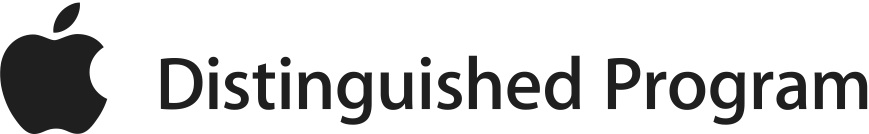   YES | NOPregnancy questions regarding student’s birth motherNotesWas this a planned pregnancy?Was there prenatal care?Were prenatal vitamins taken?Was her diet healthy during pregnancy?Were alcohol or take illegal drugs taken during pregnancy?What kind:      Were cigarettes smoked during pregnancy?Were prescription medications taken during pregnancy?What kind:     Were over the counter medications taken during the pregnancy?What kind:     Was caffeine taken (coffee/soda/tea)?Medical Diagnoses during pregnancyHigh Blood Pressure/PreeclampsiaGestational DiabetesWeight gain during pregnancy:   0-20# 21-30# 31-more#Injury or serious illnessBleeding/spotting (when/how long)Emotional StressAbnormal lab work (low hemoglobin, low Vitamin D, others)YESBirth IssuesOxygen needed?  How long?      IntubationHeart issuesJaundiceTreated with bilirubin (phototherapy) lights?  How long?      Any medications used?  List:      Any emergency surgeries or procedures at birth or shortly after?  List:       Any scans (MRI, CT, X-ray) or labs required at birth?  List:       ________________________________________________________________________________________________YESNOFeeding problems (poor sucking, vomiting, choking…) explain,Sleeping problemsInfections (high fever…)Seizures (with or without fever)Birth defectsSpecial tests or medications needed.  Explain,Special equipment or treatments needed at home, explainWas Physical Therapy or any other type of therapy needed? Explain      YESNOMilestones accomplished  If NO, age accomplishedRolled over by age 7 monthsResponded to noises/smiles by age 7 monthsMade babbling sounds by age 7 monthsCrawled by age 12 monthsStood without support by age 12 monthsSpoke a single word by age 12 monthsUsed gestures such as waving bye-bye by 12 monthsWalked without help by age 18 monthsSpoke at least 6 words by age 18 monthsUsed a cup by age 24 monthsScribbles by age 24 monthsFollowed simple instructions by age 24 monthsSpoke simple sentences by age 24 monthsPlays with other children by age 36 monthsSocialized with non-family members by age 36 monthsMade eye contact by age 36 monthsAble to throw and kick a ball by age 36 monthsSpeech easily understood by strangers by age 36 monthsAble to name familiar objects such as shoes by age 36 monthsEarly Childhood DevelopmentAgeRide a bicycleCatch a ballTie shoe lacesUse a scissorsWrite nameToilet trained daytimeToilet trained night timeYesIllness/ConditionDescriptionAgeYesIllness/ConditionDescriptionAgeStrep Throat (multiple episodes)Genetic ConditionChicken PoxThyroid DiagnosisMeasles/German Measles/MumpsRheumatoid ArthritisSkin ConditionJoint or Muscle ProblemsEczemaGrowth or Developmental DelayAsthmaShort StatureRescue Inhaler for AsthmaTaking Growth HormonesBronchitis/Reactive Airway DiseaseFailure to ThriveAllergiesBlood DisorderLife-Threatening AllergiesCancerEpi Pen for treating life threatening allergiesHistory of Chemotherapy or RadiationFever above 104Kidney or Urinary ProblemsSeizures/Convulsion/Tics/TwitchesFrequent Ear InfectionsNeurologic ConditionEar Tubes/Ear SurgeryHeadache/MigrainesHearing ProblemsHead Trauma/ConcussionCochlear ImplantCardiac/Heart ConditionHearing Aid/Sound DeviceHeart MurmurEye ProblemsStomach/Intestinal ProblemsGlasses or Contact LensesFrequent Stomach AchesOrthopedic ProblemsCrohn’s/IBD/DiverticulitisBroken bone/FractureConstipationScoliosisChronic DiarrheaOrthotic Devices/SplintsWetting or soiling problemsActivity Limitations or Restrictions Celiac DiseaseAccidents/Falls/InjuryLactose IntoleranceMental Health DiagnosisDiabetes I or IIAnxietyTuberculosis or exposure toDepressionPositive tuberculin testADHD or Focus concernsOppositional Defiant BehaviorsUnusual FearsObsessive Compulsive symptomsPhysical AbuseAutism/ PDD/Asperger’sSexual AbuseHospitalization (add reason and dates)NeglectSurgery (add type and dates)Type of PhysicianPhysician’s Name/Reason for visit/Frequency of visitsAge at time of visit(s)PediatricianAllergistCardiologistEar/Nose/Throat SpecialistEndocrinologistGastroenterologistNeurologistOphthalmologist/Optometrist (Eye Doctor)Orthopedic (Bone Doctor)Psychiatrist/PsychologistSleeps from                      pm until             am                       Sleeps from                      pm until             am                       Sleeps from                      pm until             am                       Sleeps through the night Yes NoHow long does it take your child to fall asleep? How much screen time (TV and electronics) is your child allowed each day? Does the student have access to electronics in his/her bedroom throughout the night?   Yes  NoWhat limitations are in place?AGEName of brother or sisterAGEName of brother or sisterYES|NODisease/Illness/ConditionRelation to studentYES|NODisease/Illness/ConditionRelation to studentADD/ADHDLEARNING DISABILITYAUTISM/PDD/ASPERGERMENTAL ILLNESS/ANXIETY/DEPRESSIONALCOHOL/DRUG ABUSENEUROLOGICAL CONDITIONBEHAVIOR DISORDEROTHER GENETIC CONDITIONCANCERSEIZURES/EPILEPSY/TWITCHING/TICSDIABETESSPECIAL EDUCATIONHEART DISEASESPEECH OR LANGUAGE PROBLEM